Совместная деятельность детей и родителей - изготовление книжек - малышек "Овощи, фрукты и ягоды". В нашей группе «Почемучки» проходила тематическая неделя «Чудо – овощи и фрукты, ягоды». Родителям вместе с детьми было предложено сделать книжку – малышку про овощ, фрукт или ягоду по выбору. Дети сами выбирали по желанию, затем вместе с родителями делали дома, а ещё написать стихотворение или загадку про овощ, фрукт или ягоду. По итогам их совместной работы была организована выставка в группе.Цели и задачи: Закреплять названия овощей, фруктов и ягод, их полезные свойства. Научить классифицировать продукты на «овощи», «фрукты», «ягоды». Развивать память, знания о пользе овощей, фруктов, ягод. Приобщать родителей и детей к совместному творческому процессу, воспитывать аккуратность.На занятиях по познавательному развитию дети ознакомились с книжками – малышками, которые получились яркими, интересными и разными. Детям было интересно изучить не только свою работу, но и других детей и родителей.Книжки – малышки пользуются успехом у детей и свободной деятельности. Ребята с удовольствием листают яркие картинки, называя овощ, фрукт, ягоду. Дети очень гордились ими и рассказывали друг другу о своей книжке.«Книжек – малышек» сделали 12 семей. По решению группы на лучшую «Книжку-малышку» были присвоены следующие номинации:Номинация «Оригинальность идеи»: «Веселые овощи».Номинация «Развивающая книга»: «Ежик».Номинация «Очумелые ручки»: «Гусеница».Номинация «Самая лучшая книжка-малышка»: «Овощи».Номинация «Творческий подход»: «Ягоды».Номинация «Самая яркая книжка»: «Азбука витаминов».Номинация: «Самая содержательная книжка»: «Овощи и ягоды».Номинация «Приз зрительских симпатий»: «Что в огороде растет».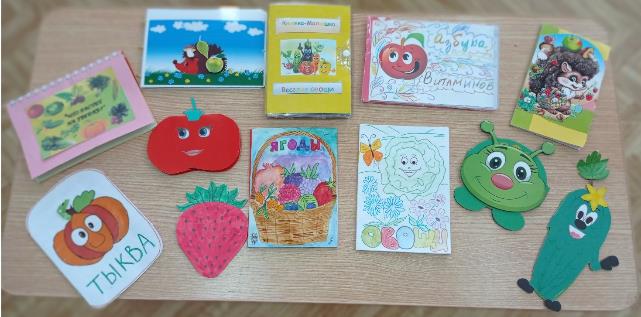 